This electronic form must be filled in and submitted to the related Department Chair. Department Chair must submit the Printed Copy of the completed form to the Director's Office. Incomplete forms will be returned to the Department.	Student information and confirmation.I, hereby, apply for authorization from the Director of Graduate School of Natural and Applied Sciences to schedule my MSc / PhD Thesis Defense. I certify that:I have prepared my thesis in accordance with the general Graduate Thesis Format determined by the Graduate School of Natural and Applied Sciences,I have attached a copy of the thesis and its similarity to this request formPart II.	Supervisor approval.I verify that:The student whose name is given above has completed his/her thesis,(PhD students only) The student whose name is given above satisfies Article number 41.3 of Çankaya University Graduate Education Regulation, namely “In order to take the thesis defense examination, a student must successfully submit thesis monitoring report at least three times and s/he must get at least one of his/her publication regarding his/her thesis study accepted in a national or an international refereed journal since they are sought as prerequisites for the thesis defense.”We conducted scientific work and obeyed publication ethics during this thesis work, and there is no plagiarism upon my investigation of the similarity report. Part III.	Proposed Thesis Jury. To be completed by the Supervisor.* The jury must include at least three or at most five members for MSc thesis, including the Thesis Supervisor. However, it has to be five members for PhD thesis, including the Thesis Supervisor. CV should be submitted for external jury members.Part IV.	Approvals of the Department Chair and the Director.The approved form must be sent to the Graduate School of Natural and Applied Sciences by the Department Chair.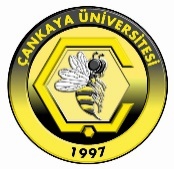 ÇANKAYA UNIVERSITYGraduate School of Natural and Applied SciencesAuthorization Request for an MSc / PhD Thesis Defense and Jury Assignment FormStudent NumberStudent's NameStudent NumberProgramDate of Thesis Defense Before, if anyDate of Thesis Defense Before, if anyStudent's SignatureDate of ApplicationThesis TitleThesis SupervisorAcademic title firstSignatureDateProposed Thesis Jury *Proposed Thesis Jury *Proposed Thesis Jury *Academic Title and NameDepartment and InstitutionMember 1 (Supervisor) Member 2Member 3Member 4Member 5Substitute Member 1Substitute Member 2Department ChairSignatureDateDirector of InstituteSignatureDate